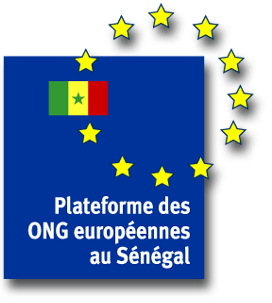 PROCES VERBAL de l’ASSEMBLÉE GENERALE EXTRAORDINAIRE 2014Le 15 Mai 2014 à 15h00, au siège de ACTED, s’est tenue l’ASSEMBLEE GENERALE EXTRAORDINAIRE de la plateforme des ONG européennes au Sénégal, Assemblée convoquée par le bureau.Membres présents : * Les représentants de ces deux ONG ont rejoint l’Assemblée à partir de la votation de l’article 4.Membres absents, non représentés :Présents en qualité d’observateurs : Ordre du jour :Tour de table et présentation de participantsvérification du quorum et désignation du président de séanceproposition de révision des statuts1. Vérification du quorumAvec 17 ONG présentes (dont une représentée par procuration), sur 22 membres que compte  des ONG européennes au Sénégal, l’AG ayant atteint le quorum, peut délibérer valablement.2. Proposition de révision des statutsM. Stéphane Contini, Secrétaire de , a présenté une proposition de révision des statuts datant de 2002. Chaque article modifié a été soumis au vote.A) Article 3. - Objectifs  de Le point 5 « La plate-forme mène des actions concrètes et développe des outils et services qui ont un caractère collectif et qui ne peuvent pas être réalisés par un de ses membres à un niveau comparable de compétence et de représentativité. Elle ne pourra en aucun cas se substituer à l’un de ses membres. »  a été modifié en «  Développer des actions concrètes, des outils et services à caractère collectif, utiles aux membres et contribuant à la poursuite de la finalité de  »    votation : 5 contre ; 10 pour.B) Article 4. - Composition était composée par deux collèges : Des membres actifsLes ONG ayant leur siège dans l’UE, et ayant une représentation officielle au SénégalDes membres associés : 2 options :Les ONG ayant un lien explicite avec un des pays de l’UE intervenant au Sénégal et souhaitant participer à la dynamiqueToutes ONG internationales (2 pays d’intervention minimum) souhaitant participer à la dynamiqueApres votation (4 contre ; 11 pour)  la composition des deux collèges a été modifiée en :Des membres actifsLes ONG ayant un lien explicite avec un des pays de l’UE intervenant au Sénégal et souhaitant participer à la dynamiqueDes membres associés :Toutes ONG internationales (2 pays d’intervention minimum) souhaitant participer à la dynamiqueC) Représentation et expression.Un article « Représentation et expression » a été rajouté :Les membres de  sont les ONG en tant que personnes morales, qui désignent les personnes chargées de les représenter. est chargée par ses membres de participer à tout échange ou activité utile à ses objectifs et intéressant plusieurs membres. Elle peut ainsi apporter sa contribution propre aux chantiers auxquels elle est associée, et en rapporter les informations utiles aux membres ; le cas échéant, elle pourra susciter des débats entre les membres en vue d'une prise de position commune. ne peut s'exprimer au nom de ses membres que si les instances de l'association ont défini une position commune et autorisé sa communication. ne peut en aucun cas se substituer à l’un de ses membres.L’article a été approuvé à l’unanimitéD) Validation des adhésionsSelon les anciens statuts, chaque nouvelle adhésion à  était soumise à validation provisoire par le Bureau Exécutif et à validation définitive par l’AG.La nouvelle proposition est de soumettre les nouvelles adhésions à validation définitive par le Bureau exécutif.  La liste actualisée des membres sera présentée à chaque AG.Cette modification a été approuvée à l’unanimité.E) Article 8. Assemblée générale- Quorum pour les AGAncienne version : La moitié des membres + 1Si pas atteint, seconde convocation dans les 15 jours sans conditions de quorumProposition de modification :La moitié des membres + 1Si pas atteint, seconde convocation dans les 15 jours avec quorum d’un quart des membres.Cette modification a été approuvée à l’unanimitéF) Conditions d’adhésionSelon l’ancienne version des statuts pour devenir membre de  était nécessaire : « fournir une copie de l’agrément ou de la demande d’agrément »La nouvelle proposition est d’ouvrir l’adhésion aussi aux ONG qui n’ont pas encore déposé la demande d’agrément. Proposition de modification : « fournir une copie de l’agrément ou de la demande d’agrément  ou de tout document attestant de l'installation au Sénégal ».Cette modification a été approuvée à l’unanimité.La proposition de Supprimer l’obligation d’ancienneté de l’implantation a été approuvée après votation  15 pour ; 2 contre.G) Clarification de la période de cotisationProposition de modification: « Les cotisations annuelles sont acquittées dans les 2 mois suivants l'Assemblée Générale, pour la période d'adhésion courant d'une AG à la suivante »11 membres ont voté pour établir un délai de 2 mois ; 6 membres ont voté pour un délai de 3 moisLa proposition relative à un délai de 2 mois a été approuvéeLa proposition d’appliquer une pénalité pour les membres qui ne respectent pas le délai n’a pas été approuvée (2 pour ; 11 contre ; 5 abstentions).H) Assemblée Générale16 Membres (1 abstention) ont voté pour spécifier dans les statuts que l’assemblée générale ordinaire annuelle doit avoir lieu au 1er semestre de l'année civile.I) Bureau exécutif : conditions de renouvellement des mandatsLes membres ont voté à l’unanimité pour rendre chaque poste du bureau exécutif renouvelable 2 fois consécutivement.L) Proposition de suppression d’un article :« Pour chaque poste, l’ONG arrivée en deuxième position lors de l’élection du bureau (ou la/les suivantes dans l’ordre si celle-ci est déjà membre du bureau) aura un statut de suppléant et pourra à ce titre intégrer le BE en cas de départ définitif ou de démission en cours de mandat en attendant la réunion annuelle de l’assemblée générale pour le renouvellement du BE ».Les membres ont voté à l’unanimité pour la suppression de cet article.M) Siège SocialSelon l’ancienne version des statuts « L’ONG assurant la présidence héberge la plate-forme (siège social) sauf décision particulière prise en réunion de bureau ».Les membres ont voté à l’unanimité pour supprimer cet article et fixer le siège social de  dans les locaux de l’ONG ACRA (Sacré Cœur II, villa n 8613E BP 5001 Dakar Fann).N) Signature compte bancaireL’article «  peut cependant ouvrir un ou plusieurs comptes bancaires en fonction des besoins et fonctionnent avec la double signature du Président, du Trésorier ou du Secrétaire » a été remplacé par «  peut cependant ouvrir un ou plusieurs comptes bancaires en fonction des besoins et fonctionnent avec la signature du Président ou du Secrétaire ». 16 membres (1 abstention) ont voté pour approuver cette modification.La version définitive des nouveaux statuts sera envoyé à tous les membres  pour validation.	Fait à Dakar, le 16 Mai 2014	Le Permanent								Riccardo Carlotti1ACRAGueye Malick2ACTEDLefebvre Matthieu 3ADGContini Stephane4AIDE & ACTONGomis Dieudonné Jules5AVSF*Sarr Aboubakrine6CIDRDiaw Dame7CISV*Koulibaly Mamhadou8COSPEMbodj Landry9CPSDiatta Papa Ansoumana 10EAU VIVENdiaye Joseph Alphonse11GRETProcuration à Stephane Contini12INTERVIDACoundoul Demba13LE PARTENARIATCisse Papa Mamadou14LVIAGueye Ahmed15RIEDDaurelles Magali16VECO WEST AFRICANdiaye Mame Birame17VILLAGE PILOTECatrysse Anne Sophie18PF ONG UECarlotti Riccardo1ASODIA2HANDICAP INTERNATIONAL3PLANET FINANCE4TERRE DES HOMMES5THE BROOKE1CONGADSeck Boubacar2ICVABitong Liliane3MEDICOS DEL MUNDODiop Marie Tall